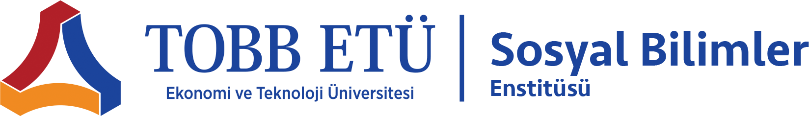 DOKTORA TEZ ÖNERİSİ DEĞERLENDİRME TUTANAĞII. ÖĞRENCİ BİLGİLERİII. TEZ BİLGİLERİIII. TOPLANTI BİLGİLERİIV. DEĞERLENDİRME VE SONUÇV. TEZ İZLEME KOMİTESİTez önerisinin değiştirilmesine karar verilmesi halinde, jüri raporu değerlendirme tutanağına eklenecektir.Ek: Tez önerisiTOBB ETÜ Lisansüstü Eğitim Öğretim ve Sınav YönetmeliğiMadde 26 —Doktora yeterlik sınavını başarı ile tamamlayan öğrenci; en geç altı ay içinde, yapacağı araştırmanın amacını, yöntemini ve çalışma planını kapsayan tez önerisini tez izleme komitesi önünde sözlü olarak savunur. Öğrenci, tez önerisi ile ilgili yazılı bir raporu sözlü savunmadan en az on beş gün önce komite üyelerine dağıtır. Tez izleme komitesi, öğrencinin sunduğu tez önerisinin kabul veya reddedileceğine salt çoğunlukla karar verir. Bu karar, enstitü anabilim dalı başkanlığınca tez önerisini izleyen üç gün içinde ilgili enstitüye tutanakla bildirilir. Tez önerisi reddedilen öğrenci, yeni bir danışman ve tez konusu seçme hakkına sahiptir. Böyle bir durumda yeni bir tez izleme komitesi atanabilir. Programa aynı danışmanla devam etmek isteyen bir öğrenci üç ay içinde, danışman ve tez konusunu değiştiren bir öğrenci ise altı ay içinde tekrar tez önerisi savunmasına alınır. Bu savunma sonunda da tez önerisi reddedilen öğrencinin enstitü ile ilişiği kesilir.  Tez önerisi kabul edilen öğrenci için tez izleme komitesi, Ocak-Haziran ve Temmuz-Aralık aylarında  birer kere olmak üzere yılda iki kez toplanır. Öğrenci, toplantı tarihinden en az bir ay önce komite üyelerine yazılı bir rapor sunar. Bu raporda o ana kadar yapılan çalışmaların özeti ve bir yıl sonraki dönemde yapılacak çalışma planı belirtilir. Öğrencinin tez çalışması, komite tarafından "başarılı" veya "başarısız" olarak belirlenir. Komite tarafından üst üste iki kez veya aralıklı olarak üç kez başarısız bulunan öğrencinin enstitü ile ilişiği kesilir.AdıAnabilim DalıSoyadıProgram AdıNumarasıDanışmanıDanışmanıİkinci DanışmanıÖnerilen Tez BaşlığıToplantı TarihiToplantı YeriToplantı Saati Başarıyla savunulan tez önerisinin KABUL EDİLMESİNE Tez önerisinin REDDEDİLMESİNE* Oy Birliği Oy Çokluğu                                          ile karar verilmiştir.Unvanı, Adı, SoyadıİmzaDanışmanÜyeÜye